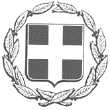 ΕΛΛΗΝΙΚΗ ΔΗΜΟΚΡΑΤΙΑΝΟΜΟΣ ΑΤΤΙΚΗΣΔΗΜΟΣ ΗΡΑΚΛΕΙΟΥ        ΔΗΜΟΤΙΚΟ ΣΥΜΒΟΥΛΙΟΑΡΙΘΜ. ΠΡΩΤ: 23529/07-12-2023     Α.Δ.Α.: ΨΦ6ΡΩΡ3-Ν5ΠΗμερομηνία επίδοσης της 22996/01-12-2023     πρόσκλησης σε όλα τα μέλη του Δ.Σ. είναι η 01-12-2023             Α Π Ο Σ Π Α Σ Μ ΑΑπό το 28ο Πρακτικό του Δημοτικού ΣυμβουλίουΣυνεδρίαση της 05-12-2023Αριθμός Απόφασης 240η Αριθμός Θέματος 2ο ΠΑΡΟΝΤΑ ΜΕΛΗ						ΑΠΟΝΤΑ ΜΕΛΗ Γ. ΠΕΤΡΟΥ (Πρόεδρος Δ.Σ) 					Δ. ΤΣΕΚΟΥΡΑΣ		Α. ΑΣΗΜΑΚΟΠΟΥΛΟΥ (Γραμματέας Δ.Σ) 			Μ. ΒΑΦΕΙΑΔΑΚΗΣΔ. ΔΗΜΗΤΡΟΠΟΥΛΟΣ 					Γ. ΜΑΣΤΟΡΑΚΟΣ Δ. ΑΪΒΑΤΖΙΔΟΥ-ΠΟΡΙΩΤΟΥ 					Ι. ΚΕΣΚΙΝΙΔΗΣΜ. ΖΟΥΡΟΥ 							Ι. ΦΙΛΑΝΔΡΟΣΜ. ΙΓΓΛΕΖΗ 							Γ. ΓΡΗΓΟΡΙΑΔΗΣΑ. ΠΑΝΑΓΙΩΤΑΚΟΠΟΥΛΟΥ –ΓΑΒΡΙΕΛΗ			Γ. ΖΑΧΑΡΟΣΕ. ΒΑΒΟΥΡΑΚΗΣ						Ν. ΜΠΑΡΜΠΟΥΝΗΣΚ. ΓΕΩΡΓΟΠΟΥΛΟΥ-ΞΗΡΟΥ					Η. ΜΟΣΧΟΝΑΣ   Χ. ΑΓΓΕΛΟΠΟΥΛΟΥ Ν. ΣΠΥΡΟΠΟΥΛΟΣ	 Ε. ΚΑΝΛΗ Κ. ΜΑΝΩΛΑΚΗΣ Γ. ΠΑΠΑΔΗΜΗΤΡΙΟΥ Α. ΜΗΝΑΣ Δ. ΤΣΑΠΡΑΖΛΗΣΠ. ΒΛΑΣΣΟΠΟΥΛΟΣΜ. ΓΑΛΑΚΤΟΠΟΥΛΟΥ – ΣΠΕΤΣΙΩΤΗΚ. ΚΟΥΤΡΟΥΛΗΣΑ. ΤΖΙΒΑΦ. ΒΕΛΛΙΔΟΥΕ. ΒΛΑΝΤΗΗ. ΜΠΑΡΜΠΑΣΧ. ΤΣΟΥΛΟΥΧΑΣ Διαπιστώθηκε νόμιμη απαρτία, δεδομένου ότι σε σύνολο (33) Δημοτικών Συμβούλων βρέθηκαν παρόντες (   21) Δημοτικοί Σύμβουλοι. Ακολούθησαν ανακοινώσειςΚατά την διάρκεια των ανακοινώσεων προσήλθαν οι κ.κ. Χ. Αγγελοπούλου, Α. ΜήναςΤα θέματα 1,2,3,4,5,6,7 συζητήθηκαν μαζί και ψηφίστηκαν ξεχωριστάΚατά την διάρκεια συζήτησης του 1ου θέματος προσήλθε ο κ. Γ. ΠαπαδημητρίουΣτην αρχή του 8ου αποχώρησαν  οι κ.κ. Γ. Παπαδημητρίου, Κ. ΚουτρούληςΟ ΔΗΜΑΡΧΟΣ ΝΟΜΙΜΑ ΚΑΛΕΣΜΕΝΟΣ ΠΑΡΑΒΡΕΘΗΚΕΠΕΡΙΛΗΨΗ ΑΝΤΙΚΕΙΜΕΝΟΥ ΣΥΝΕΔΡΙΑΣΗΣΘΕΜΑ: «Λήψη απόφασης επί της εισηγήσεως της Οικονομικής Επιτροπής, της με αρ. αποφ. 201/28-11-2023 (Α.Δ.Α. ΨΧ9ΔΩΡ3-3Θ1), σχετικά με τον καθορισμό συντελεστή του φόρου ηλεκτροδοτούμενων χώρων (ΦΗΧ) ακινήτων, για το έτος 2024».Μετά την εκφώνηση του θέματος η Γραμματέας του Δημοτικού Συμβουλίου διάβασε την εισήγηση της οικονομικής επιτροπής,  η οποία έχει ως εξής: Θέτω υπόψη σας την υπ’ αριθμόν 201/28-11-2023 απόφαση της Οικονομικής Επιτροπής που αφορά στον καθορισμό συντελεστή του φόρου ηλεκτροδοτούμενων χώρων (ΦΗΧ) ακινήτων, για το έτος 2024και παρακαλώ το Συμβούλιό σας για την λήψη απόφασης.ΕΛΛΗΝΙΚΗ ΔΗΜΟΚΡΑΤΙΑΝΟΜΟΣ ΑΤΤΙΚΗΣΔΗΜΟΣ ΗΡΑΚΛΕΙΟΥ        ΟΙΚΟΝΟΜΙΚΗ  ΕΠΙΤΡΟΠΗΑΡΙΘΜ. ΠΡΩΤ: 22704/29-11-2023Α.Δ.Α.: ΨΧ9ΔΩΡ3-3Θ1Ημερομηνία επίδοσης της 22406/24-11-2023                   πρόσκλησης σε όλα τα μέλη της Ο.Ε είναι η 24-11-2023Απόσπασμα 39ου ΠΡΑΚΤΙΚΟΥΣυνεδρίαση της 28-11-2023Αριθμός Απόφασης: 201ηΑριθμός Θέματος: 2ο Σύμφωνα με τις Δ/ξεις των άρθρων 72,74,75 του Ν.3852/2010 όπως αυτά  αντικαταστάθηκαν με τα άρθρα 76, 77 του ν. 4555/2018 , άρθρο 3  του ν. 4623/2019, το υπ’ αριθ. Πρωτ. 39135/30.05.2022 έγγραφο του Υπουργείου Εσωτερικών με αριθμό εγκυκλίου 374 θέμα «ΛΕΙΤΟΥΡΓΙΑ ΟΙΚΟΝΟΜΙΚΗΣ ΕΠΙΤΡΟΠΗΣ ΚΑΙ ΕΠΙΤΡΟΠΗΣ ΠΟΙΟΤΗΤΑΣ ΖΩΗΣ» ΑΔΑ: ΨΜΓΓ46ΜΤΛ6-Φ75Η ΤΑΚΤΙΚΗ ΣYNEΔΡΙΑΣΗ της Οικονομικής Επιτροπής  πραγματοποιήθηκε στις 28/11/2023 ημέρα ΤΡΙΤΗ και ώρα 13:00 ΔΙΑ ΖΩΣΗΣ στην αίθουσα των Συνεδριάσεων του Δημοτικού Συμβουλίου, ύστερα από την υπ’ αριθμ. πρωτ. 22406/24-11-2023 έγγραφη πρόσκληση (39η) της Προέδρου η οποία εστάλη ηλεκτρονικά σε καθέναν από τους Δημοτικούς Συμβούλους, σύμφωνα με την υπ’ αριθμ. 2ης/09.01.2022 απόφαση Δ.Σ. εκλογής μελών Οικονομικής Επιτροπής καθώς επίσης και της υπ’ αριθμ. πρωτ. 8621/21.01.2022 απόφαση της Αποκεντρωμένης Διοίκησης Αττικής περί ελέγχου νομιμότητας αυτής, (1ο/09.01.2022 Πρακτικό Ειδικής Συνεδρίασης Δημοτικού Συμβουλίου - Δημαιρεσίες) για συζήτηση και λήψη απόφασης επί των κατωτέρω θεμάτων της Η.Δ.ΠΑΡΟΝΤΑ ΜΕΛΗ							ΑΠΟΝΤΑ ΜΕΛΗΚ. Γεωργοπούλου-Ξηρού (Πρόεδρος  Ο.Ε - Αντ/χος)		Α. Παναγιωτακοπούλου-ΓαβριέληΜ. Ιγγλέζη								Ι. ΦίλανδροςΜ. Ζούρου								Α. ΜήναςΕ. Κανλή								Α. ΤζίβαΓ. Πέτρου								Διαπιστώθηκε ότι υπάρχει νόμιμη απαρτία δεδομένου ότι σε σύνολο (9) εννέα μελών βρέθηκαν παρόντα (5)  μέλη.Εγκρίθηκε ομόφωνα η εισαγωγή και ψήφιση ενός επείγοντος θέματος το οποίο συζητήθηκε και επί της ουσίας (δηλ. πρώτο)ΠΕΡΙΛΗΨΗ ΑΝΤΙΚΕΙΜΕΝΟΥ ΣΥΝΕΔΡΙΑΣΗΣΘΕΜΑ:  «Καθορισμός συντελεστή του φόρου ηλεκτροδοτούμενων χώρων (ΦΗΧ) ακινήτων, για το έτος 2024».Μετά την εκφώνηση του θέματος, το λόγο πήρε η Πρόεδρος της Οικονομικής Επιτροπής κ. Κ. Γεωργοπούλου, η οποία είπε τα εξής: Έχοντας υπόψη: Τις διατάξεις του άρθρου 65 παρ. 3 του Ν. 3852/2010 όπου αναφέρεται ότι: «το Δημοτικό Συμβούλιο ορίζει τους φόρους, τα τέλη, τα δικαιώματα και τις εισφορές» και τις διατάξεις του άρθρου 72 του Ν.3852/2010 όπως τροποποιήθηκε και ισχύει και ειδικότερα της παρ. ιγ) όπου αναφέρεται ότι: «Εισηγείται στο δημοτικό συμβούλιο τα σχέδια κανονιστικών αποφάσεων του Δήμου, με την επιφύλαξη της περ. βε΄ της παρ. 1Β του άρθρου 73, αξιολογεί την υλοποίησή τους και εισηγείται τροποποιήσεις, όπου απαιτούνται. Οι κανονιστικές αποφάσεις αξιολογούνται υποχρεωτικά από την οικονομική επιτροπή κάθε δύο (2)χρόνια, από την έναρξη ισχύος τους.»Τις διατάξεις του άρθρου 11 του Ν.4623/2019 (ΦΕΚ 134/9-8-2019 τεύχος Α’) όπου αναφέρεται ότι: «Ο κατά την παράγραφο 3 του άρθρου 65 του Ν.3852/2010 ορισμός φόρων, τελών, δικαιωμάτων και εισφορών πραγματοποιείται σύμφωνα με το σχέδιο της οικονομικής επιτροπής και τις τυχόν εναλλακτικές προτάσεις που συντάσσονται και κατατίθενται από τους επικεφαλείς των παρατάξεων. Οι τυχόν εναλλακτικές προτάσεις συνοδεύονται από εισήγηση της οικονομικής υπηρεσίας. Κατά τη σύνταξη των προτάσεων από τις ενδιαφερόμενες παρατάξεις, οι αρμόδιες υπηρεσίες του δήμου παρέχουν κάθε σχετικό στοιχείο. Ως εγκεκριμένη θεωρείται η πρόταση που συγκεντρώνει την απόλυτη πλειοψηφία των παρόντων μελών του δημοτικού συμβουλίου. Αν καμία πρόταση δεν συγκεντρώνει την απόλυτη πλειοψηφία των παρόντων μελών του συμβουλίου, η ψηφοφορία επαναλαμβάνεται μεταξύ των δυο πρώτων σε ψήφους προτάσεων και θεωρείται εγκεκριμένη η πρόταση που λαμβάνει τις περισσότερες ψήφους επί των παρόντων» Τις διατάξεις του άρθρου 10 παρ. 1 του Ν.1080/80, όπως τροποποιήθηκε με την παράγραφο 13 του άρθρου 25 του Ν.1828/89, στις οποίες ορίζονται τα εξής:«Επιτρέπεται όπως οι Δήμοι και οι Κοινότητες επιβάλλουν υπέρ αυτών δι΄αποφάσεως του Συμβουλίου των, φόρoν εφ΄εκάστου στεγασμένου ή μη χώρου οικιακού ή καταναλωτού εμπορικής ή βιομηχανικής χρήσεως κειμένου εις την περιφέρειάν των, ανά μετρητή ηλεκτρικού ρεύματος της Δ.Ε.Η. Ο φόρος βαρύνει τον ποιούμενον χρήσιν του χώρου και εν περιπτώσει μη χρησιμοποιήσεως τούτου τον κύριο ή νομέα αυτού.»Όπως προκύπτει σαφώς από την ανωτέρω διάταξη, οι Δήμοι έχουν τη διακριτική ευχέρεια να επιβάλουν ή όχι το φόρο ηλεκτροδοτούμενων χώρων ή εφόσον τον έχουν επιβάλει, να ανακαλέσουν οποτεδήποτε τη σχετική απόφαση. Δηλαδή η επιβολή του φόρου είναι δυνητική και όχι υποχρεωτική για τους Δήμους (Γνωμ. Νομ. Δ/νσης Υπ. Εσωτ. 462/1986).Ωστόσο, εάν το Δημοτικό Συμβούλιο αποφασίσει να επιβάλλει το φόρο, δεν μπορεί να καθιερώσει εξαιρέσεις ή να περιορίσει την επιβολή του σε ορισμένες μόνο κατηγορίες ακινήτων ( Γνωμ. ΝΣΚ Ολ. 72/1981). Η απόφαση του Δημοτικού Συμβουλίου,  και κοινοποιείται στη ΔΕΗ, οι δε οριζόμενοι σε αυτής συντελεστές φόρου, ισχύουν από της 1ης Ιανουαρίου του επόμενου έτους και μέχρι τροποποιήσεως ή καταργήσεως της απόφασης.  Οι καθοριζόμενοι συντελεστές που τροποποιούνται, δεν εφαρμόζονται κατά την διάρκεια του οικονομικού έτους του οποίου ελήφθη η σχετική απόφαση (άρθρο 10 παρ.2 του Ν.1080/80).Ο φόρος ηλεκτροδοτούμενων χώρων αποτελεί όπως και το τέλος ακίνητης περιουσίας, γνήσιο φόρο επί της περιουσίας, (Γνωμ. ΝΣΚ Ολ. 72/1981), τα έσοδα του οποίου μπορούν να διατίθενται για την κάλυψη οποιασδήποτε δαπάνης και περιλαμβάνονται στα τακτικά έσοδα των Δήμων ( Εγκ.Υπ.Εσωτ.79061/30-10-1980).Για την επιβολή του φόρου δεν έχει σημασία αν ο ηλεκτροδοτούμενος χώρος βρίσκεται εντός ή εκτός σχεδίου πόλης ( ΣτΕ2806/94 ΔιΔικ 1995 σελ.444, ΣτΕ 3626/1990 ΔιΔικ 1998 σελ.525).Εφ΄ όσον ο συντελεστής έχει καθορισθεί (εφάπαξ ή σταδιακά) στο ανώτατο όριό του (0,07€/τμ), μπορεί περαιτέρω να αυξάνεται με απόφαση του Δημοτικού Συμβουλίου σε ποσοστό 20% για κάθε οικονομικό έτος (άρθρο 25 παρ.13 Ν.1828/89, Εγκ.Υπ.Εσωτ. 3958/20-1-1989).Επίσης σύμφωνα την παρ. 6β του άρθρου 113 του Ν.1892/90 (ΦΕΚ 101/Α’), ο φόρος των ηλεκτροδοτούμενων χώρων, μπορεί να προσαυξάνεται με απόφαση του Δημοτικού Συμβουλίου περαιτέρω μέχρι 25%, προκειμένου το πρόσθετο αυτό ποσό να διατίθεται αποκλειστικά για ενίσχυση των κονδυλίων λειτουργικών δαπανών και συντήρησης των σχολείων.Ο συντελεστής του φόρου για τους μη στεγασμένους χώρους ορίζεται στο ήμισυ αυτού που ισχύει για τους στεγασμένους χώρους (άρθρα 10 παρ.1 Ν.1080/80, 54 παρ.5 Ν.1416/84 και 25 παρ.13 Ν.1828/89).Το με αρ.πρωτ.7699/16-3-2012 έγγραφο του υπουργείου Εσωτερικών σχετικά με την επιβολή φόρου ηλεκτροδοτούμενων χώρων και τέλους καθαριότητας και φωτισμού για τις υπό ανέγερση οικοδομές.    Με τη με αρ. 196/30-11-2022 απόφαση του Δημοτικού Συμβουλίου σε εφαρμογή των διατάξεων του άρθρου 10 του  Ν. 1080/80 όπως συμπληρώθηκαν με τις διατάξεις του αρθ. 25 παρ. 3 του Ν. 1828/89 εγκρίθηκε η επιβολή του φόρου επί των ηλεκτροδοτούμενων χώρων ακινήτων της περιφέρειας του Δήμου μας για το έτος 2023 ως εξής:Α) ο συντελεστής του φόρου, ορίστηκε σε 0,85€/τμ επί των στεγασμένων ηλεκτροδοτούμενων ακινήτων και σε 0,43€/τμ για τους ακάλυπτους χώρους. Β) ο συντελεστής φόρου, ορίστηκε σε 0,43€/τμ επί της επιφανείας του οικοπέδου για τις υπό ανέγερση οικοδομές στις οποίες έχει χορηγηθεί εργοταξιακή παροχή σύμφωνα με τον ως άνω συντελεστή για τους ακάλυπτους χώρους.Κατόπιν των ανωτέρω εισηγούμαστε:α) Για το έτος 2024 τη μεταβολή του ισχύοντος συντελεστή από 0,85€/τμ σε 0,93€/τμ (δηλ. 0,85€*9,80%+0,85€=0,08+0,85=0,93). β) Δεδομένου ότι τα αποδιδόμενα από την Κεντρική Κυβέρνηση Κονδύλια για τις λειτουργικές και επισκευαστικές ανάγκες των σχολικών κτιρίων είναι εδώ και πολλά έτη ανεπαρκή, πρόβλημα το οποίο εντείνεται ιδιαίτερα τα δύο τελευταία έτη λόγω της ενεργειακής κρίσης και της συνεπακόλουθης αύξησης του κόστους ενέργειας και καυσίμων, εισηγούμεθα περαιτέρω μεταβολή  κατά 7% με αποτέλεσμα την εκ νέου διαμόρφωση του συντελεστή από 0,93€/τμ σε 1€/τμ (δηλ. 0,93*7%+0,93=0,07+0,93=1). Το επιπλέον ποσό που θα προκύψει από την επιπλέον αύξηση του συντελεστή κατά 7% θα διατεθεί για ενίσχυση των κονδυλίων λειτουργικών δαπανών και συντήρησης των σχολείων σε εφαρμογή της παρ. 6β του άρ. 113 του 1892/1990 ΦΕΚ 101/Α΄/1990.Η επιφάνεια που χρεώνεται με Φόρο Ηλεκτροδοτούμενων Χώρων σύμφωνα με τα στοιχεία που αντλήθηκαν από την εφαρμογή των Τελών Ακινήτων και Πληροφόρησης των Δήμων του ΔΕΔΔΗΕ, με μήνα αναφοράς το Νοέμβριο του 2023, ανέρχεται σε 2.895.647 τμ. Από τις προτεινόμενες αυξήσεις του συντελεστή Φόρου Ηλεκτροδοτούμενων Χώρων θα προκύψει αύξηση των εσόδων για το έτος 2024 ποσού  434.347,05€ εκ των οποίων το ποσό των 202.695,29€ θα διατεθεί αποκλειστικά για τις ανάγκες λειτουργίας και συντήρησης των σχολείων.Στον κάτωθι πίνακα απεικονίζεται η ανάλυση της αύξησης των εσόδων μετά τη διαμόρφωση του συντελεστή χρέωσης για το έτος 2024 σε 1,00€ /τμ συγκριτικά με τα έσοδα έτους 2023.  Επομένως ο συντελεστής  φόρου για το έτος 2024, προτείνεται να οριστείΑ) σε 1,00€ /τμ  για τα  στεγασμένα ηλεκτροδοτούμενα ακίνητα και σε 0,50€/τμ για τους ακάλυπτους χώρους.Β) σε 0,50€/τμ επί της επιφανείας του οικοπέδου για τις υπό ανέγερση οικοδομές στις οποίες  έχει χορηγηθεί εργοταξιακή παροχή, σύμφωνα με τον ως άνω συντελεστή για τους ακάλυπτους χώρους.Λαμβάνοντας υπόψη τα ανωτέρω παρακαλούμε για τη λήψη σχετικής απόφασης που αφορά τον «Καθορισμό συντελεστή  του φόρου επί των ηλεκτροδοτούμενων ακινήτων, έτους 2024» και τη διαβίβασή της στο Δημοτικό Συμβούλιο.	Η ΟΙΚΟΝΟΜΙΚΗ ΕΠΙΤΡΟΠΗΑφού άκουσε την εισήγηση της υπηρεσίας, κατόπιν διαλογικής συζήτησης, θεωρώντας τα όσα αναφέρονται ορθά, νόμιμα και σύμφωνα με τις ισχύουσες διατάξειςΑΠΟΦΑΣΙΣΕ ΚΑΙΕνέκρινε ομόφωνα, τον «Καθορισμό συντελεστή  του φόρου επί των ηλεκτροδοτούμενων ακινήτων, έτους 2024» και τη διαβίβασή της στο Δημοτικό Συμβούλιο.	ΣΥΝΤΑΧΘΗΚΕ ΚΑΙ ΥΠΟΓΡΑΦΕΤΑΙΗ ΠΡΟΕΔΡΟΣ Ο.Ε				ΤΑ ΜΕΛΗ			Κ. ΓΕΩΡΓΟΠΟΥΛΟΥ 				Μ. ΙΓΓΛΕΖΗ									Μ. ΖΟΥΡΟΥ									Ε. ΚΑΝΛΗ									Γ. ΠΕΤΡΟΥΤΟ ΔΗΜΟΤΙΚΟ ΣΥΜΒΟΥΛΙΟΑφού άκουσε την εισήγηση της οικονομικής επιτροπής, την οποία βρήκε ορθή, νόμιμη και σύμφωνα με τις κείμενες διατάξεις, μετά από διαλογική συζήτηση και Λαμβάνοντας υπ’ όψιν: Τις διατάξεις του άρθρου 185 του Ν.4555/19-7-2018 (Φ.Ε.Κ.Α΄133/19-7-2019 –ΠΡΟΓΡΑΜΜΑ ΚΛΕΙΣΘΕΝΗΣ Ι) και του άρθρου 11 του Ν.4623/9-8-2019 (Φ.Ε.Κ. Α΄134/9-8-2019), όπου έγκυρες θεωρούνται οι ψήφοι υπέρ συγκεκριμένης πρότασης, είτε υπέρ της κατατεθείσας από την Οικονομική Επιτροπή, είτε υπέρ εναλλακτικών προτάσεων που λαμβάνουν υποχρεωτικά υπόψη το σύνολο των κωδικών αριθμών εσόδων ή και δαπανών που αφορούν στις υπηρεσίες, για τις οποίες επιβάλλεται το ενιαίο ανταποδοτικό τέλος και οι οποίοι θα πρέπει να τροποποιούνται καταλλήλως, ώστε σε κάθε περίπτωση να διασφαλίζεται η ισοσκέλιση των δαπανών με τα έσοδα Το γεγονός μη υπάρξεως εναλλακτικών προτάσεων με τις παραπάνω προϋποθέσειςΑΠΟΦΑΣΙΣΕ ΚΑΙΕνέκρινε με 16 ψήφους υπέρ, ως ακολούθως: των κ. κ. Δ. Δημητρόπουλου, Δ. Αϊβατζίδου, Μ. Ζούρου, Μ. Ιγγλέζη, Α. Παναγιωτακοπούλου-Γαβριέλη, Ε.Βαβουράκη, Κ. Γεωργοπούλου, Χ. Αγγελοπούλου, Γ. Πέτρου, Ν. Σπυρόπουλου, Η. Μπάρμπα, Ε. Κανλή, Κ. Μανωλάκη, Α. Τζίβα, Φ. Βελλίδου, Χ. Τσουλουχά, τη μια (1) μόνο πρόταση, αυτής της Οικονομικής Επιτροπής που κατατέθηκε, σχετικά με τον «καθορισμό συντελεστή του φόρου ηλεκτροδοτούμενων χώρων (ΦΗΧ) ακινήτων, για το έτος 2024 και ειδικότερα: Α) σε 1,00€ /τμ  για τα  στεγασμένα ηλεκτροδοτούμενα ακίνητα και σε 0,50€/τμ για τους ακάλυπτους χώρους και Β) σε 0,50€/τμ επί της επιφανείας του οικοπέδου για τις υπό ανέγερση οικοδομές στις οποίες  έχει χορηγηθεί εργοταξιακή παροχή, σύμφωνα με τον ως άνω συντελεστή για τους ακάλυπτους χώρους.Παρόν ψήφισαν (2) δύο δημοτικοί σύμβουλοι οι κ. κ:.  Α. Μήνας και Δ.Τσαπραζλής Κατά ψήφισαν (6) έξι δημοτικοί σύμβουλοι οι κ. κ.:  Γ. Παπαδημητρίου, Π. Βλασσόπουλος, Μ. Γαλακτοπούλου-Σπετσιώτη, Κ. Κουτρούλης, Α. Ασημακοπούλου και Ε. Βλαντή. Σύμφωνα με τις διατάξεις του άρθρου 11 του Ν. 4623/2019 και την εγκύκλιο υπ’ αριθμ 117/2019 (Α.Π.: 90814/19-12-2019) του Υπουργείου Εσωτερικών με θέμα: «Παροχή διευκρινίσεων και οδηγιών επί της διαδικασίας λήψης κανονιστικών αποφάσεων επιβολής τελών, φόρων, δικαιωμάτων και εισφορών», οι ψήφοι που αντιτίθενται στην εν λόγω πρόταση αλλά δεν τοποθετούνται εκ των πραγμάτων υπέρ κάποιας άλλης πρότασης, δεν λαμβάνονται υπ’ όψιν για τον υπολογισμό της πλειοψηφίας που απαιτείται να επιτευχθεί βάσει της νομοθεσίας για την έγκριση της πρότασης.ΣΥΝΤΑΧΘΗΚΕ ΚΑΙ ΥΠΟΓΡΑΦΕΤΑΙΟ ΠΡΟΕΔΡΟΣ		Η ΓΡΑΜΜΑΤΕΑΣ		ΤA ΜΕΛΗΓ. ΠΕΤΡΟΥ 		Α. ΑΣΗΜΑΚΟΠΟΥΛΟΥ	Δ. ΔΗΜΗΤΡΟΠΟΥΛΟΣΔ. ΑΪΒΑΤΖΙΔΟΥ 					Μ. ΖΟΥΡΟΥ 						Μ. ΙΓΓΛΕΖΗ 						Α. ΠΑΝΑΓΙΩΤΑΚΟΠΟΥΛΟΥ –ΓΑΒΡΙΕΛΗΕ. ΒΑΒΟΥΡΑΚΗΣ							Κ. ΓΕΩΡΓΟΠΟΥΛΟΥ-ΞΗΡΟΥ							Χ. ΑΓΓΕΛΟΠΟΥΛΟΥΝ. ΣΠΥΡΟΠΟΥΛΟΣ  Ε. ΚΑΝΛΗΚ. ΜΑΝΩΛΑΚΗΣΓ. ΠΑΠΑΔΗΜΗΤΡΙΟΥΑ. ΜΗΝΑΣΔ. ΤΣΑΠΡΑΖΛΗΣΠ. ΒΛΑΣΣΟΠΟΥΛΟΣΜ. ΓΑΛΑΚΤΟΠΟΥΛΟΥΚ. ΚΟΥΤΡΟΥΛΗΣΕ. ΤΖΙΒΑΦ. ΒΕΛΛΙΔΟΥΕ. ΒΛΑΝΤΗΗ. ΜΠΑΡΜΠΑΣΧ. ΤΣΟΥΛΟΥΧΑΣΕΤΟΣΕΜΒΑΔΟΝ ΣΕ ΤΜΣΥΝΤΕΛΕΣΤΗΣ ΧΡΕΩΣΗΣ ΦΗΧΠΟΣΟΠΟΣΟ ΑΥΞΗΣΗΣ20232.895.6470,852.461.299,95€-2024 (αύξηση 9,80%+7%)2.895.6471,002.895.647,00€434.347,05€Εκ των οποίων για κάλυψη αναγκών του Δήμου: Εκ των οποίων για κάλυψη αναγκών του Δήμου: Εκ των οποίων για κάλυψη αναγκών του Δήμου: 231.651,76€Εκ των οποίων για κάλυψη αποκλειστικά αναγκών των σχολείων:Εκ των οποίων για κάλυψη αποκλειστικά αναγκών των σχολείων:Εκ των οποίων για κάλυψη αποκλειστικά αναγκών των σχολείων:202.695,29€